UNIVERSIDAD DE COSTA RICAVICERRECTORÍA DE INVESTIGACIÓNCONCURSOFONDO ESPECIAL DE ESTÍMULO A LA INVESTIGACIÓN 2021YFONDO ESPECIAL COVID-19Formulario de Solicitud de Ingreso al ConcursoNombre del Proyecto:___________________________________________________________________________________________________________Modalidad de participación ReinserciónSede Regional /Recinto  Sede Rodrigo FacioCOVID-19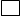 *Se refiere a la carga académica que se asignará a este proyecto.  Se debe adjuntar para cada uno(a) el formulario de aval de la carga académica firmada por el/la directora(a) de la unidad académica correspondiente.UnidadAcadémica Base: ___________________________________________Requiere aprobación de:Área de aplicación (marque sólo una):DESCRIPTORES DEL PROYECTO:______________________________________NOMBRE Y CÓDIGO DEL PROYECTO CON EL QUE TIENE RELACION  ( SOLO PARA PROYECTOS VIGENTES):_____________________________________________________________________OTROS RECURSOS CON QUE CUENTA EL PROYECTO:FUENTE: _____________________________   MONTO______________________Observaciones: ____________________________________________________________________________________________________________________________________________________________________________________________________________________________________________________________________________________________________________________________________________________________________________________________Investigadores (as)Función(principal, asociado,colaborador)Carga Académica*TeléfonoCorreo ElectrónicoVicerrectoría de InvestigaciónFondo  de Estímulo a la Investigación y Fondo Especial COVID-19Hoja de Comprobación de RequisitosVicerrectoría de InvestigaciónFondo  de Estímulo a la Investigación y Fondo Especial COVID-19Hoja de Comprobación de RequisitosRequisitosCumplimiento1.  Aprobación del Consejo Científico o Comisión de Investigación (favor adjuntar el Acta de la sesión al SIGPRO).2. Carta de Solicitud del ¼ TC firmada por el Director de la Unidad, para el caso de modalidad de reinserción, sedes regionales y recintos, y Covid-19. 3. Cargas académicas de los participantes 4.  Versión del SIPPRES Aprobado, además de la siguiente información: 4.  Versión del SIPPRES Aprobado, además de la siguiente información: Resumen ejecutivoPlan de implementaciónPresupuesto en colones, desglosado por partidas y año (verificar que las horas están incluidas en el presupuesto. Adjuntar al menos una cotización)  Para los proyectos Covid-19 presentar el presupuesto en hoja excell.Resumen del currículum de todas las personas investigadorasCarta de compromiso de las personas investigadoras participantes debidamente respaldada por las personas directoras de su unidad académica baseCartas de compromiso de colaboradores externosDescripción del impactoDocumento indicando los productos propuestos/resultados en cualquiera de las modalidades de difusión y divulgación que correspondan al proyecto. 5. Requerirá aprobación del CEC           CICUA            BiodiversidadEn caso de requerir aprobación de  alguno de estos órganos, adjunta la documentación necesaria (consentimiento informado, solicitud CICUA, etc.)6. Verificar el cumplimiento de informes parciales y finales de todas las personas investigadoras participantes.(Principal y asociados)7. Evaluación en el SIGPRO7.1 Evaluador 17.2 Evaluador 27.3 Evaluación Consejo 